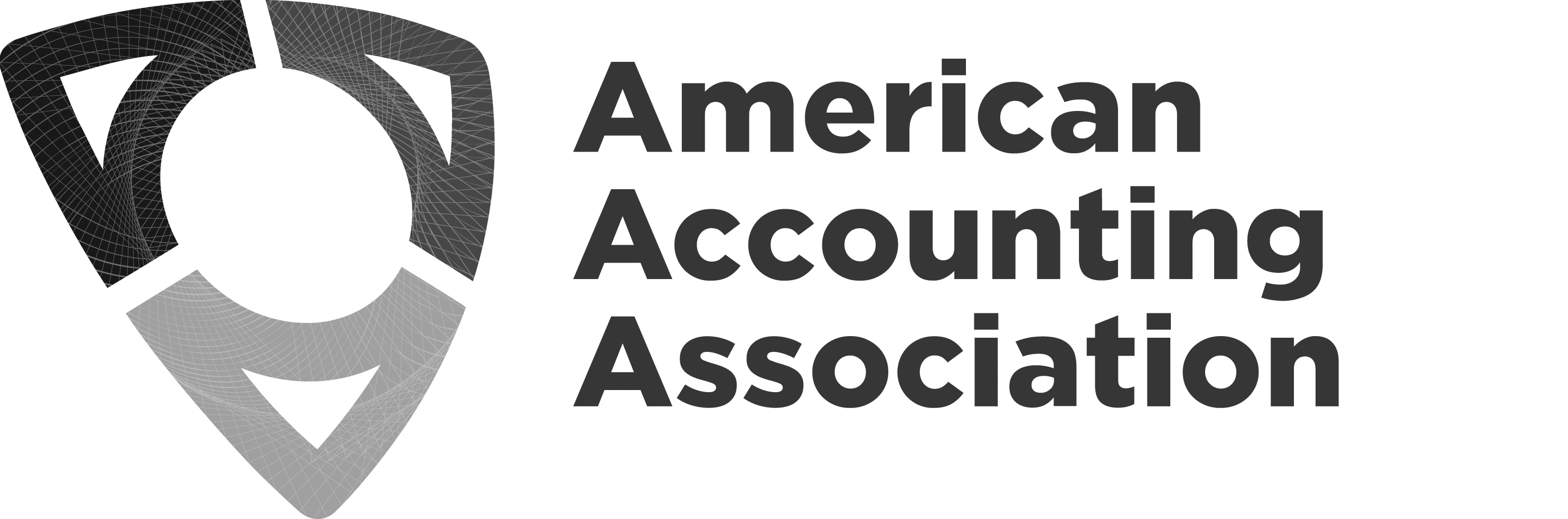 Board Meeting AgendaMonday, March 25, 20243:00 pm – 4:00 pm ESTMonday, March 25, 2024Board Members AttendingBoard Members AttendingMark Taylor, PresidentAudrey A. Gramling, President-Elect Mark Dawkins, Past PresidentAnne Farrell, Vice President-FinanceMargaret Christ, Vice President-  Finance-ElectSarah McVay, Vice President-   Research and PublicationsNatalie T. Churyk, Vice President-     EducationNorma Montague, Vice President-Diversity, Equity,   and InclusionLinda Parsons, Director-Focusing on       MembershipTim Rupert, Director-Focusing on SegmentsBette Kozlowski, Director-Focusing on Academic/Practitioner     InteractionYvonne Hinson, Chief Executive OfficerAAA Guests & Professional Staff AttendingAAA Guests & Professional Staff AttendingSidney Askew, Council ChairAlisa Brink, Council Chair-ElectMark S. Beasley, President-Elect-ElectJay C. Thibodeau, Director-Focusing on Segments-      ElectErlinda Jones, Senior Director, Meetings & MembershipSteve Matzke, Senior Director, External Relations &       GovernanceMichele Morgan, Chief Financial OfficerKaren Osterheld, Senior Director, Center for Advancing         Accounting EducationStephanie Austin, Senior Director, Publications and         Content StrategyMark VanZorn, Chief Information OfficerDarlene Dobson, Executive Assistant AAA Board and Guests not in attendanceAAA Board and Guests not in attendanceChristina Florio, Director-Focusing on InternationalJacqueline Hammersley, Vice President-Research &      Publications-Elect2024-2025 Budget – Phase 1- Annie Farrell reviewed Phase 1 financials. She said the Phase 1 budget has built in assumptions/estimates for the number of attendees at the Annual Meeting, number of members, library subscriptions and member hard copy subscriptions. Annie said the Council approved that the membership dues will remain the same. The Board’s role is to review and approve the Annual Meeting registration fees, journal subscriptions, submission rates, hard copy fees, and staffing. Annie said the Finance Committee makes the following recommendations:Annual meeting registration fees to remain the same as last year.12% decrease in all subscription counts and an average of 5% increase in the agency subscription prices. A slight increase in all submission fees is recommended to keep up with increasing journal costs. Recommendation for member hard copy to increase price by $5. Membership dues will remain the same, but we have budgeted for a 5% increase in membership.Salaries were reduced with outsourcing of the finance personnel.  We recommend a 3% increase for all eligible staff.MSC - Approval of the overall Phase 1 budget and all the parameters that are in it.Wrap up and adjourn 4:00 pm EST